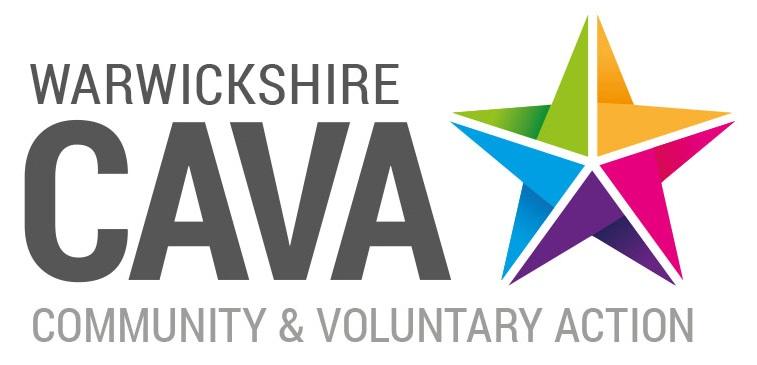 Trustee Role DescriptionOverall objective Trustees of Warwickshire Community and Voluntary Action (WCAVA) are required to demonstrate a strong commitment to the voluntary and community sector and to the development of the organisation. Trustees will be collectively responsible for setting the strategic aims and objectives of the organisation; shaping and determining the organisation’s policies and policy direction in order to ensure it fulfils its charitable objectives; ensuring accountability to members and key stakeholders; delivering good governance and ensuring compliance with all legal requirements and financial regulations in accordance with Charity and Company law. Task and responsibilities To be aware of, and confirm with, the responsibilities of a charitable Trustee and a director of a company limited by guarantee. To ensure WCAVA pursues its charitable objectives as defined in the Memorandum and Articles of Association and ensure it applies its resources in pursuance of those objectives. To ensure WCAVA complies with charity law and other relevant legislation and regulations and assessed the safeguarding risks that might arise from their charity's activities and operations.To be responsible for the monitoring and management of any risks, including financial risk, risk to reputation and risks associated with the delivery of the organisation’s activities.To ensure the effective and efficient administration of the charity. To ensure WCAVA’s financial stability by protecting and managing its property, funds and resources. To attend Board meetings (6 per year plus AGM) and committee meetings as appropriate.To actively participate in the work of the Board and contribute to its role in providing a strong strategic direction, defining and implementing policy, setting targets, monitoring and evaluating performance and ensuring the organisation’s work is consistent with its aims, objectives and values. To safeguard the good name, reputation and values of WCAVA, representing it and its stakeholders as appropriate.To sit on appointment and disciplinary panels and attend other internal meetings as appropriate. To support the Chair in the appointment, on-going support and performance management of the Chief Executive.Person Specification and Conduct of Trustees WCAVA Trustees are asked to: Demonstrate commitment to their responsibilities as a Trustee including attending Board meetings, scrutinising Board papers, attending the AGM and being available to staff and other Board members for advice and support as appropriate.Demonstrate an understanding and acceptance of the legal duties, responsibilities and liabilities of Trustees as laid down by the Charity Commission.Demonstrate a commitment to the aims and objectives of the organisation. Demonstrate a commitment to equality of opportunity and diversity. Operate as an effective team member; participate in all Board decision making, upholding the decisions of the Board.Demonstrate integrity and sound judgment. Use their skills and expertise to analyse proposals or plans pertaining to the development, growth or diversification of the organisation and to examine the financial consequences of those plans. Use specific skills, knowledge or expertise to assist the Board in achieving sound decisions. Provide advice, guidance and accurate information (based on individual specific expertise) on new initiatives and/or other areas of the charity’s work. Act as a representative of WCAVA at appropriate events including accurately representing the charity’s interests in order to raise the profile of the organisation and influence key stakeholders. Participate fully in all reviews of the Board’s working practices with a view to ensuring the Board operates effectively and has the expertise to ensure it meets its charitable aims and objectives, including participating in training and development. Respect the experience and expertise of staff and other Board members.Take responsibility for upholding WCAVA’s equal opportunities policy including not using discriminatory, abusive or offensive language or behaviour.Ensure effective communication between Board members and staff.